关于开通我院2022年分类考试招生拟录取结果查询的通知各位考生：我院2022年分类考试招生第一批拟录取结果已出，请扫一下二维码，输入自己的考生号和姓名进行查询，拟录取信息持续更新中，请保持电话通畅，及时关注学院招生信息网，如有异议请在5月3日前拨打电话：05573095368（工作日）、18905574636咨询。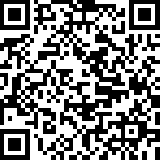 皖北卫生职业学院招生办2022年4月29日